                              236040 Калининград,  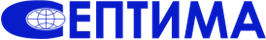                                                                                                                ул. Больничная, 30-2                                                                                                               Teл: +7 (4012) 388-320; 533-727 Ольштын: аквапарк Термы Варминьски и катание на бричках в Страусландии2дня/1 ночь02-03.01.2020 1 день        Отьезд из Калининграда в 06:00. Пересечение российско-польской границы. Обмен валюты. Переезд до г. Лидзбарк Варминьски (40 км). Посещение на выбор: термальный аквапарк «Термы Варминьски», стоимость билетов – 40/34 злт  на 3 часа или осмотр Замка Biskupow – историческая резиденция  варминьских епископов ( 14 злт /10 злт).       Посещение магазинов Лидл  и Бедронка (1 час).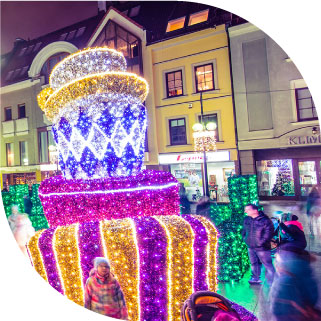        Переезд в Ольштын. Размещение в Польско-Немецком Центре молодежи, который расположен в центре Старого города рядом с Ольштынским замком (pncm.olsztyn.pl). Номера очень уютные, из окон открываются живописные виды на замок, парк, амфитеатр или реку. Во всех номерах есть телевизоры со спутниковым каналом, бесплатный Wi-Fi,  все номера оснащены собственной ванной комнатой или душем.        Старый город Ольштына располагает для прогулок. Вы будете находиться в праздничной атмосфере новогодних и Рождественских праздников, прогуливаясь по старинным, красиво украшенным улицам. Можно посидеть в многочисленных кафе, ресторанчиках или воспользоваться рестораном Zamkowa, который находится в самом Доме молодежи.       Вечером по желанию за доп. плату –  поездка в Страусландию (польская усадьба) с катанием на бричках и угощением (жареные колбаски, бигос, сало с огурчиками, горячий чай). 4 км езды по лесу и костер с жарением колбасок – незабываемые впечатления и веселье для детей и взрослых.Возвращение в отель. 2 день  Завтрак в отеле. Отдых и прогулочки по Старому городу. 12:00 выезд из отеля. Посещение торгового центра  Варминская Галерея и торгового центра Ашан (4 часа) «Варминская Галерея» - крупнейший торговый центр на Вармии и Мазурах. Общая площадь галереи составляет 116 675 м². В галереи размещено 170 магазинов и точек обслуживания, кафе, рестораны, кинотеатр, амфитеатр. Магазины: Bartek, CCC, Coccodrillo, Duka, Ecco, Kazar, Mohito, Morgan, Stradivarius, Taranko, TK MAXX, Tatuum, Stefanel, H&M Home, Wojas, Zara, и другие.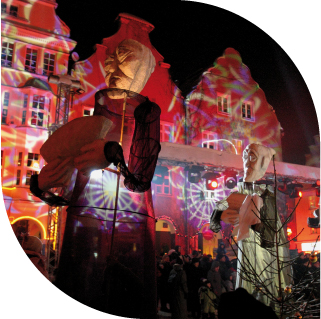 Отъезд в Калининград.Прохождение границы.Прибытие в Калининград.Стоимость: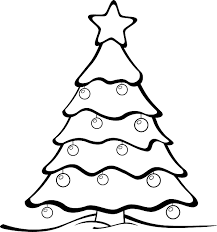 Взрослый – 69 э.е.  Доплата за одноместное размещение – 15 э.е.Ребенок  до 12 лет  – 60 э.е. (оплата в рублях по курсу ЦБ РФ + 2% на день оплаты).
В стоимость тура включено:                                                                    - Проезд на автобусе  туркласса- 1 ночлег в центре Старого города  - 1 завтрак в отеле (шведский стол)- сопровождение Дополнительно оплачивается:- по желанию - выезд в польскую усадьбу с катанием  на бричках и угощением   – 10 экв. евро с человека-оформление пакета документов на визу – 500 руб. (возможно оформление многократной визы)- медицинская страховка - обеды и ужины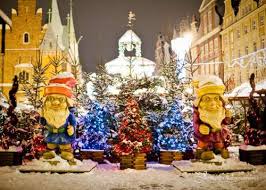 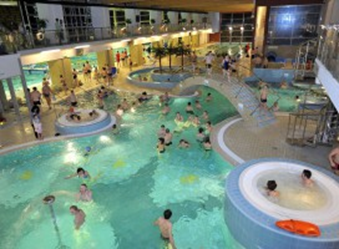 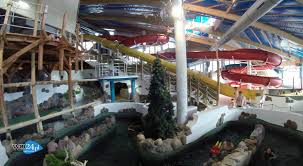 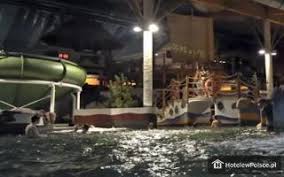 *Турфирма не несет ответственности за паспортно-визовые службы и вправе менять пункты программы по очереди или заменять на альтернативные, в целом сохраняя программу тура. Фирма не несет ответственности за вынужденные задержки при прохождении границы.